Lesson 18: Messiah. Christ. Anointed.Memory workYou may also memorize verses 3-5 of the song on the other side of this sheet.31. Q. Why is He called Christ, that is, Anointed?A. Because He has been ordained by God the Father,		and anointed with the Holy Spirit,to be	our chief Prophet and Teacher,		who has fully revealed to us the secret counsel and will of God concerning our redemption;	our only High Priest,		who by the one sacrifice of His body has redeemed us,		and who continually intercedes for us before the Father;	and our eternal King,		who governs us by His Word and Spirit,		and who defends and preserves us in the redemption obtained for us.32. Q. Why are you called a Christian?A. Because I am a member of Christ by faith and thus share in His anointing,so that I may	as prophet confess His Name,	as priest present myself a living sacrifice of thankfulness to Him,	and as king fight with a free and good conscience against sin and the devil in this life,		and hereafter reign with Him eternally over all creatures.Homework1.(4) In what ways (more than one!) does the Lord Jesus exceed all other prophets, priests, and kings?	________________________________________________________________________________	________________________________________________________________________________	________________________________________________________________________________	________________________________________________________________________________	________________________________________________________________________________2. (6) You, too, are a prophet, priest and king. Read over answer 32 above. Now, with respect to the following, indicate whether you are being a prophet, a priest, or a king. (Don’t forget: discussing this with parents or others is allowed )	Tell a friend why you go to church __________________	Pray before your meal _____________________	You were almost rude to your teacher but then stopped yourself.  ________________	Put money in the offertory (collection bag) _______________	Pull weeds in the vegetable garden ____________________	Read a Bible story to a young child _____________________Memorize the stanzas 3, 4 & 5 for next time.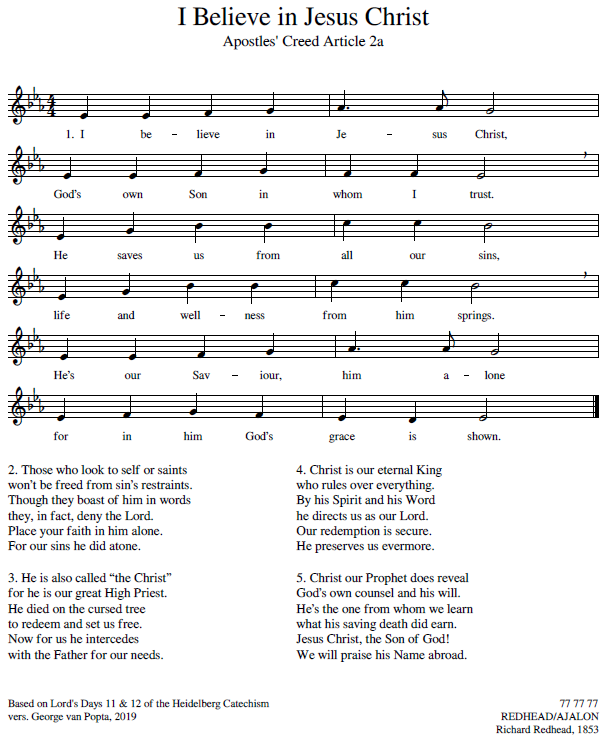 3. He is also called “the Christ”for he is our great High Priest.He died on the cursed treeto redeem and set us free.Now for us he intercedeswith the Father for our needs.4. Christ is our eternal Kingwho rules over everything.By his Spirit and his Wordhe directs us as our Lord.Our redemption is secure.He preserves us evermore.5. Christ our Prophet does revealGod’s own counsel and his will.He’s the one from whom we learnwhat his saving death did earn.Jesus Christ, the Son of God!We will praise his Name abroad.5. Christ our Prophet does revealGod’s own counsel and his will.He’s the one from whom we learnwhat his saving death did earn.Jesus Christ, the Son of God!We will praise his Name abroad.